KARTA ZGŁOSZENIA DO KONKURSU 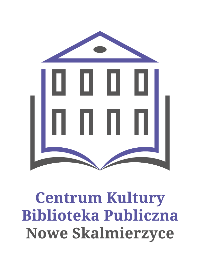 PT. „SKARPETA DLA ŚWIĘTEGO MIKOŁAJA”Zgoda na przetwarzanie danych osobowych i publikację wizerunku:Wyrażam zgodę na umieszczenie mojego wizerunku / wizerunku osoby, której jestem opiekunem prawnym ……………………………………………………….. na stronach internetowych Centrum Kultury oraz Biblioteki Publicznej Gminy i Miasta Nowe Skalmierzyce oraz na profilu Centrum Kultury oraz Biblioteki Publicznej Gminy i Miasta Nowe Skalmierzyce dostępnym na stronie internetowej www.facebook.com w celu dokumentacji realizacji zadań ustawowych i statutowych Centrum Kultury oraz Biblioteki Publicznej Gminy i Miasta Nowe Skalmierzyce, a także w celach dokumentacyjnych, edukacyjnych i promocyjnych zgodnie z ustawą z dnia 10 maja 2018 roku o ochronie danych osobowych (Dz. Ustaw z 2018, poz. 1000) oraz zgodnie z Rozporządzeniem Parlamentu Europejskiego i Rady (UE) 2016/679 z dnia 27 kwietnia 2016 r. (RODO).…………………………………………………………….Podpis rodzica/opiekuna prawnegoIMIĘ:NAZWISKO:PRZEDSZKOLE/SZKOŁA:WIEK/KLASA:IMIĘ I NAZWISKO RODZICA/ OPIEKUNA:KONTAKT Z OPIEKUNEM: